                         BULLETIN D'INSCRIPTION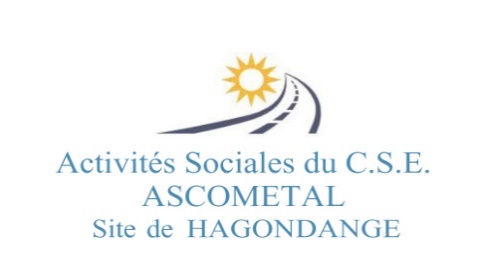 A UN VOYAGE DU C.S.E. en 2022   Ce bulletin est à retourner au :	C.S.E. ASCOMETAL												Avenue de France B.P. 10030					57301 HAGONDANGE CEDEXBulletin à déposer, accompagné de votre avis d’imposition 2021 sur les revenus 2020, et de l’acompte. Attention : tout dossier incomplet ne pourra être accepté.Nous vous rappelons qu’il est de la responsabilité de chacun des voyageurs, de se munir de ses papiers d’identité en cours de validité, et de veiller à s’inscrire sous les mêmes nom et prénom que la pièce d’identité qui sera présentée à l’aéroport dans le cas d’un séjour avec transport en avion. L’extension de la durée de validité à 5 ans de la carte nationale d’identité peut également générer des problèmes sur certaines destinations, même européennes. Des renseignements peuvent vous être donnés à l’accueil, n’hésitez pas à demander conseil. A noter également qu’il est nécessaire à ce jour, de présenter le pass sanitaire. Actuellement, la situation ne nous permet pas de savoir quelle sera l’évolution en termes de mesures sanitaires au moment du séjour, et nous vous les ferons savoir, en temps voulu. Le CSE ne peut être tenu pour responsable en cas de défaut d’embarquement pour ces motifs de manque ou défaut de présentation de ces documents.Si vous souhaitez vous inscrire à plusieurs voyages, veuillez remplir une fiche par séjour.NOM et Prénom : ………………………………………………………………………………………………Adresse complète : …………………………………………………………………………………………….CP : ……………………… Ville : ………………………………………………………………………………Téléphone domicile : ………………………….….………... Téléphone usine : …………………………...Adresse courriel : ……………………………….………….. @........................Service : …………………….……………………………..… Quotient Familial : .................Toutes les personnes participant au séjour : Merci de nous préciser votre souhait concernant la disposition des chambres (réservé aux familles) ex : chambre quadruple, triple, deux doubles côte à côte, ou individuelle (sous réserve de disponibilité). A savoir que le tarif appliqué aux enfants peut varier selon le type de chambre attribué par l’organisme, qui ne respecte pas forcément le choix demandé : ………………………………………………………							Date :							Signature :(1) Barrez la mention inutileNB : les voyages sont réservés au personnel en activité. Les R.V.I. peuvent néanmoins s’y inscrire dès à présent et dans la limite des places disponibles. Le tarif de base sans aide leur sera appliqué et leurs demandes seront étudiées à l’issue de la période d’inscription des actifs, soit à partir du 1er octobre 2021.Séjour souhaité :1er CHOIX Destination _________________ dates _______________2ème CHOIX (en cas de refus de mon 1er choix)Destination _________________ dates _______________Avez-vous participé à un voyage en 2020 : OUI - NON (1)Lequel : ……………………………..Acompte à joindre à ce bulletin20 % du prix de base du séjour par adulte (sans aide déduite).A votre demande, vous avez la possibilité de faire un chèque par adulte avec étalement des retraits. Ceux-ci seront encaissés à raison de un par mois. Les dates de remise seront mentionnées dans la confirmation de séjour qui vous parviendra par courrier._______x …... Nb d’adultes = .............. €Chèque(s) : …………………………..Nombre : …………………………….NOMPrénomAgeSexeDate de naissanceLien de parenté